School Uniforms in the United StatesDo you wear a uniform to school? There’s a big debate about school uniforms in the United States. Some people are for school uniforms. These people say that uniforms help students and schools, and they want school uniforms to be mandatory. Others are against the idea of school uniforms. What do you think? Read some pros and cons before you decide.Read and complete the sentences.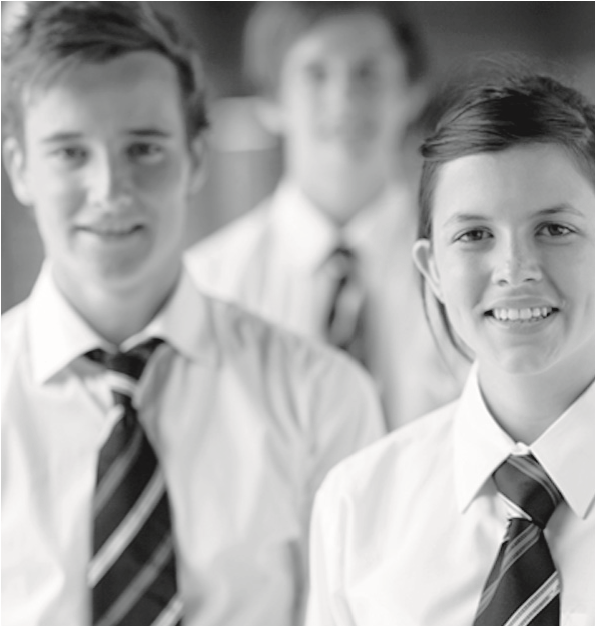 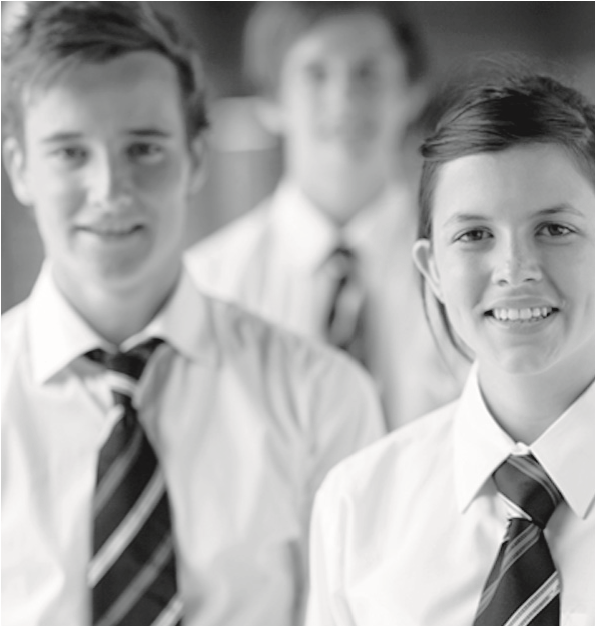 Read and circle Pro or Con.Parents spend less money.  	 	Pro 	Con	Uniforms can be uncomfortable.  	Pro 	ConUniforms make students feel equal. 	Pro 	Con	ProsParents don’t need to buy lots of different clothes. They spend less time and money on uniforms.Students aren’t distracted by clothes or fashion.   They can concentrate on their schoolwork.Students don’t need to choose their clothes in the morning.  They get ready for school faster.Uniforms help students feel equal. Rich and poor students  dress alike.ConsStudents don’t wear clothes that reflect their  personalities. They can’t be original.Some uniforms aren’t comfortable. Uncomfortable  clothing can be distracting.Many students don’t like uniforms. Students don’t learn well when they are unhappy.Some uniforms aren’t good for very hot or very   cold weather. 	0. Students can’t be original.  Pro Con 	1. Students concentrate better. Pro Con 